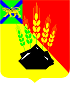 АДМИНИСТРАЦИЯ МИХАЙЛОВСКОГО МУНИЦИПАЛЬНОГО РАЙОНА ПОСТАНОВЛЕНИЕ 
_______________                                          с. Михайловка                                                       __________________О внесении изменений в постановление администрации Михайловского муниципального района от 02.10.2019 № 855-па «Об утверждении муниципальной программы «Патриотическое воспитание граждан Михайловского муниципального района на 2020-2022 годы»В соответствии с Бюджетным кодексом Российской Федерации, Федеральным законом от 06.10.2003 № 131-ФЗ «Об общих принципах организации местного самоуправления в Российской Федерации», постановлением Правительства Российской Федерации от 3012.2015 № 1493 «О государственной программе «Патриотическое воспитание граждан Российской Федерации» на 2016-2020 годы», Законом Приморского края от 11.05.2016 № 816-КЗ «О патриотическом воспитании в Приморском крае», руководствуясь постановлением администрации Михайловского муниципального района от 25.08.2010 № 1060 «Об утверждении Порядка принятия решений о разработке муниципальных программ, их формирования и реализации на территории Михайловского муниципального района и Порядка проведения оценки эффективности реализации муниципальных программ», решением Думы Михайловского муниципального района от 26.03.2020 № 467 «Об утверждении Порядка предоставления субсидий из бюджета Михайловского муниципального района бюджетам сельских поселений Михайловского муниципального района в целях софинансирования расходных обязательств, возникающих при выполнении полномочий органов местного самоуправления по решению вопросов местного значения», на основании Устава Михайловского муниципального района администрация Михайловского муниципального районаПОСТАНОВЛЯЕТ:1. Внести в постановление администрации Михайловского муниципального района от 02.10.2019 № 855-па «Об утверждении муниципальной программы «Патриотическое воспитание граждан Михайловского муниципального района на 2020-2022 годы» (далее – Программа) следующие изменения:1.1. Пункт «Объёмы и источники финансирования Программы» паспорта муниципальной программы изложить в новой редакции следующего содержания: 1.2. Раздел IV «Перечень основных мероприятий программы» дополнить пунктом 36 следующего содержания:1.3. Раздел VI «Ресурсное обеспечение Программы» изложить в новой редакции следующего содержания: «Общий объем финансирования Программы в 2020–2022 годах составит за счет местного бюджета 1 745,0 тыс. рублей:2020 год – 1 585,0 тыс. рублей;2021 год – 80,0 тыс. рублей;2022 год – 80,0 тыс. рублей».Источником финансирования программы являются средства бюджета Михайловского муниципального района. Объемы финансирования, предусмотренные настоящей программой, носят ориентировочный характер и подлежат ежегодной корректировке в соответствии с решением Думы Михайловского муниципального района об утверждении бюджета на соответствующий год.2. Муниципальному казенному учреждению «Управление по организационно-техническому обеспечению деятельности администрации Михайловского муниципального района» (Горшков А.П.) разместить настоящее постановление на официальном сайте администрации Михайловского муниципального района в информационно-коммуникационной сети Интернет.3. Настоящее постановление вступает в силу с момента его размещения на официальном сайте администрации Михайловского муниципального района в информационно-коммуникационной сети «Интернет». 4. Контроль исполнения настоящего постановления возложить на заместителя главы администрации муниципального района Саломай Е.А.Глава Михайловского муниципального района –глава администрации района                                                                 В.В. АрхиповОбъемы и источники финансирования ПрограммыОбщий объем финансирования Программы в 2020–2022 годах составит за счет местного бюджета 1 745,0 тыс. рублей:2020 год – 1 585,0 тыс. рублей;2021 год – 80 тыс. рублей;2022 год – 80 тыс. рублей;Источником финансирования программы являются средства бюджета Михайловского муниципального района. Объемы финансирования, предусмотренные настоящей программой, носят ориентировочный характер и подлежат ежегодной корректировке в соответствии с решением Думы Михайловского муниципального района об утверждении бюджета на соответствующий год. 36.Приобретение печатной продукции (плакатов) для проведения районных мероприятий патриотической направленностиуправление культуры и внутренней политики2020 